Etapy procedury leczenia odwykowego?Zobowiązanie do leczenia odwykowego jest uregulowane w ustawie o wychowaniu w trzeźwości i przeciwdziałaniu alkoholizmowi, w art. 24-35, i choć schemat postępowania nie jest tam przedstawiony, to na podstawie opisu zadań procedury można się pokusić, w pewnym uproszczeniu, o pokazanie jej poszczególnych etapów w następujący sposób:Wszczęcie procedury (do gminnej komisji rozwiązywania problemów alkoholowych wpływa zawiadomienie albo gminna komisja rozpoczyna procedurę z własnej inicjatywy).Rozmowa z wnioskodawcą i zbieranie materiałów dowodowych, które mają uzasadnić, czy zachodzą przesłanki wskazane w ustawie, jako wymagane do skierowania sprawy do sądu, np. rozkład życia rodzinnego.Rozmowa z osobą zobowiązywaną (jeśli się zgłosi).Skierowanie na badanie przez biegłych i włączenie opinii biegłych do dokumentacji (jeśli badanie zostanie zrealizowane). Niektóre gminne komisje po otrzymaniu opinii biegłych, która potwierdza uzależnienie, ponownie zapraszają osobę zobowiązywaną na spotkanie z komisją.Wniosek do sądu (jeśli osoba zobowiązywana, mimo stwierdzenia u niej przez biegłych uzależnienia, nie wyraża zgody na dobrowolne leczenie lub jeśli do badania nie doszło, ale  z  materiału  dowodowego  wynika, że możemy mieć do czynienia z osobą uzależnioną i dodatkowo mamy uzasadnienie dla przynajmniej jednej z czterech przesłanek społecznych wskazanych w ustawie).Rozprawa sądowa i postanowienie sądu.Środki odwoławcze (gminnej komisji przysługuje prawo do wniesienia apelacji do sądu drugiej instancji – sądu okręgowego).W jakiej sytuacji mogę uruchomić procedurę zobowiązania do leczenia odwykowego i jak to zrobić?Aby zobowiązać daną osobę do leczenia odwykowego, muszą wystąpić jednocześnie przynajmniej dwie wskazane w ustawie przesłanki: uzależnienie od alkoholu (ostatecznie potwierdzają to biegli) i przynajmniej jedna z przesłanek o tzw. charakterze społecznym:rozkład życia rodzinnego,          demoralizacja małoletnich,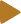    uchylanie się od obowiązku zaspokajania potrzeb rodziny,   systematyczne zakłócanie spokoju lub porządku publicznego.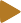 Samo stwierdzenie uzależnienia nie stanowi podstawy do skierowania sprawy ani do gminnej komisji rozwiązywania problemów alkoholowych, ani potem do sądu, ponieważ ta procedura nie jest uruchamiana z powodu tego, że człowiek jest uzależniony, ale ze względu na szkody, jakie w związku ze swoim piciem wyrządza innym.Wniosek składa się do gminnej komisji rozwiązywania problemów alkoholowych właściwej według miejsca zamieszkania lub pobytu osoby, której postępowanie dotyczy. Komisje takie działają w każdej gminie w Polsce; czasem przy ośrodku pomocy społecznej, czasem przy urzędach gmin. Ustawa nie określa formy składania wniosku, a to oznacza, że można taki wniosek złożyć zarówno na piśmie, drogą mailową, jak i ustnie podczas rozmowy. Z każdej rozmowy, czy to podczas składania wniosku, czy kolejnej, jeśli będzie potrzebna, gminna komisja powinna sporządzić protokół. Zdarza się, że na stronach internetowych urzędów gmin, gminne komisje zamieszczają wzory wniosków o wszczęcie procedury, co może stanowić duże ułatwienie dla osób, które chcą taką procedurę uruchomić. Jednak jest to jedynie propozycja, więc nawet jeśli złożysz wniosek w innej formie niż  proponowana, to i tak będzie on przyjęty.Co powinnam napisać we wniosku do gminnej komisji o zobowiązanie do leczenia odwykowego danej osoby?W takim wniosku należy opisać wszystkie fakty, które pozwolą gminnej komisji uzasadnić przesłanki konieczne do uruchomienia procedury, czyli podejrzenie uzależnienia oraz przynajmniej jedną z przesłanek wskazanych w odpowiedzi na poprzednie pytanie. Należy zatem opisać sposób picia tej osoby, np. „mąż prawie codziennie przychodzi do domu pod wpływem alkoholu”, „od kilku miesięcy widzę, że żona ukrywa w domu, w różnych miejscach, alkohol i wypija go w ukryciu, odmawia także wszelkich rozmów na ten temat”, „u męża zdarza się kilkudniowe picie, tzw. ciągi, zamyka się wtedy w pokoju i pije”. Należy również opisać, jak osoba uzależniona zachowuje się po alkoholu, jak jej picie wpływa na rodzinę, czy świadkami są dzieci, czy widzą pijanego rodzica. Przesłanka rozkład życia rodzinnego jest rozumiana w kontekście orzeczenia Sądu Najwyższego (sygn. akt V CSK 241/07) jako „sytuacja, w której więzi łączące normalnie funkcjonującą rodzinę ulegają rozluźnieniu w stopniu utrudniającym jej spełnianie podstawowych funkcji”. Natomiast jeśli w chwili postępowania wobec osoby uzależnionej rozkład życia rodzinnego już nastąpił, np. małżonko- wie wzięli rozwód, to nie można uznać, że przesłanka „rozkład życia rodzinnego” występuje. Z kolei pojęcie demoralizacja małoletnich może być rozumiana jako każde spowodowane nadużywaniem alkoholu „oddziaływanie na sferę psychiki, które powoduje negatywne odniesienie do wzorów postępowania i ideałów osobowych uważanych za właściwe w społeczeństwie”2. Dlatego jeśli zauważasz, że picie i sposób zachowania się osoby uzależnionej ma negatywny wpływ na dzieci, to przedstaw to w zgłoszeniu do gminnej komisji. Natomiast jeśli osoba zobowiązywana zachęca małoletnich do spożywania alkoholu, to takie zachowanie jest przestępstwem określonym w art. 208 Kodeksu karnego:„Kto rozpija małoletniego, dostarczając mu napoju alkoholowego lub nakłaniając go do spożycia takiego napoju, podlega grzywnie, karze ograniczenia wolności albo pozbawienia wolności do lat 2”.Od stycznia 2018 roku pojawiła się nowa przesłanka uruchomienia procedury – uchylanie się od obowiązku zaspokajania potrzeb rodziny. Przesłankę tę należy rozumieć w kontekście Kodeksu rodzinnego i opiekuńczego, który w art. 27 stanowi, że „oboje małżonkowie obowiązani są, każdy według swoich sił oraz swych możliwości zarobkowych i majątkowych, przyczyniać się do zaspokajania potrzeb rodziny, którą przez swój związek założyli. Zadośćuczynienie temu obowiązkowi może polegać także, w całości lub części, na osobistych staraniach o wychowanie dzieci i na pracy we wspólnym gospodarstwie domowym”. Oznacza to, że jeśli osoba uzależniona w związku ze swoim piciem nie łoży na utrzymanie rodziny (np. pieniądze wydaje na alkohol albo przez swoje picie nie może podjąć i utrzymać pracy i w związku z tym nie dokłada się do domowego budżetu, nie płaci rachunków domowych – czynsz, gaz, prąd), to także należy to opisać w uzasadnieniu wniosku.W zawiadomieniu można również wskazać inne osoby, które będą mogły udzielić gminnej komisji, a potem ewentualnie sądowi, dodatkowych informacji potwierdzających opisaną przez wnioskodawcę sytuację. Należy jednak pamiętać, że gminna komisja nie może tych osób wzywać (gminna komisja nie jest sądem, więc ich stawiennictwo na posiedzeniu gminnej ko- misji może być jedynie dobrowolne). Natomiast gminna komisja może przekazać dane tych osób do sądu z wnioskiem o ich wezwanie w charakterze świadków na rozprawę, na której będzie rozpatrywana sprawa zobowiązania. Osoba, która zgłasza sprawę do gminnej komisji, może dostarczyć wraz ze zgłoszeniem wszelkie dokumenty, które będą potwierdzały jej wniosek o zobowiązanie do leczenia odwykowego, np. przyznanie świadczeń z pomocy społecznej, jeśli stanowi to dowód na przesłankę uchylania się od obowiązku zaspokajania potrzeb rodziny, opinię psychologa na temat funkcjonowania dziecka, jeśli ma to związek z sytuacją w domu spowodowaną piciem alkoholu przez rodzica.